REGISTRATION (PLEASE USE ONE FORM PER PERSON)NAME: ____________________________________________________________ADDRESS /CITY /ZIP: _________________________________________________CONTACT NUMBER: (___) ___-____ EMAIL ADDRESS: ______________________NAME ON BADGE TO READ: ___________________________________________WILLING TO CHAIR A MARATHON MEETING 					_________ WILLING TO SPEAK AT A MEETING (OVER 1 YEAR SOBRIETY) 		_________(POST MARKED BY OCTOBER 4, 2022)EARLY REGISTRATION  				$20.00	________	 REGISTRATION AFTER OCTOBER 4TH		$25.00	________ FULL REGISTRATION PACKAGE PRIOR TO OCTOBER 4TH INCLUDES REGISTRATION, BANQUET, BRUNCH, ENTERTAINMENT)		$85.00 	__________SAVE $15.00(POST MARKED AFTER OCTOBER 4, 2022)REGISTRATION					$25.00	__________SATURDAY BANQUET       		                       $45.00          __________SUNDAY BRUNCH					$20.00	__________ENTERTAINMENT SAT DANCE  			$10.00	__________	  MEMORABILIA: SHORT SLEEVE T-SHIRTS: PLEASE INDICATE SIZE_____S   _____M _____L   _____ XL		$20.00	_______________ 2XL   _____3XL         _____ 4XL		$25.00	__________LONG SLEEVE T-SHIRTS: PLEASE INDICATE SIZE _____S _____M   ____L  ______ XL		$25.00 	________________2XL   _____ 3XL    ______4XL		$25.00	__________HOODIES: PLEASE INDICATE SIZE_____S    _____ M_____ L _____ XL		$40.00	__________  ______ 2XL	_____3XL _____4XL 		$40.00	__________DONATION FOR NEWCOMER					___________TOTAL	_________   MAIL CHECKS/MONEY ORDERS (NO CASH PLEASE) PAYABLE TO: COLUMBUS DISTRICT OF C.A. CONVENTION                                                                P O BOX 360352; COLUMBUS, OHIO, 43236OR FOR PAYMENT USE: CASH APP: $COLUMBUSCDCA Indicate MidwestPOSSIBLY PUT PAY PAL ON FORMTENTATIVE CONVENTION AGENDA:                 FRIDAY NOVEMBER 04, 2022:REGISTRATION OPENS							4:00 pmHOSPITALITY OPENS							4:00 pmMEMORABLIA OPENS							4:00 pmMARATHON MEETINGS BEGIN						6:00 pmFRIDAY NIGHT SPEAKER							8:00 pmSATURDAY NOVEMBER 05, 2022:REGISTRATION OPENS							9:00 amMEMORABLIA OPENS							9:00 amWORKSHOPS: 10:00- 11:30; 1:00-2:30; 3:00-4:30		DOORS OPEN FOR DINNER						6:00 pmDINNER BEGINS								6:30 pmMAIN SPEAKER MEETING BEGINS					8:00 pmSUNDAY NOVEMBER 06, 2022:DOORS OPEN FOR BREAKFAST						9:00   amSPIRITUAL SPEAKER MEETING BEGINS					10:00 amCONVENTION CLOSES							12:00 pmFOR INFORMATION PLEASE CONTACT THE FOLLOWING CONVENTION OFFICERS AT: WWW. CA2022midwestconvention.com   OR CHAIRPERSON: PATRICE F. …………………….  	 614 886-5185VICE-CHAIRPERSON: KELSEY S. ………………  	 614 202-4451REGISTRATION CHAIR: DURRELL K. ………	 614 282-075328th ANNUAL C.A.  MIDWEST REGIONAL CONVENTION                                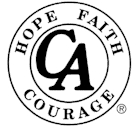 “God, Recovery, then Everything Else”NOVEMBER 04-06, 2022      COLUMBUS, OHIOHOTEL INFORMATION: THE DOUBLETREE BY HILTON*175 Hutchinson Avenue, Worthington, Ohio 43235Attendees can reserve a room within the group block until October 21st, 2022 at:www.my-event.hilton.com/regionalcaconvention/FOR THE CONVENTION RATE OF $109.00 PER NIGHT + TAX You also can call the Central Reservations line at 1-800-870-0349 and reference group code RCA.* In the spirit of Tradition Six, C.A. is not allied with any sect, denomination, politics, organization or institutionDIRECTIONS FROM NORTH (MILWAUKEE THROUGH CHICAGO):FOLLOW I-90 E, I-65 S AND I-70 E TO US-23 N IN SHARON TOWNSHIP. TAKE EXIT 23 FROM I-270 N. TURN RIGHT ONTO DIMENSION DR. FOLLOW VANTAGE DR TURNS INTO HUTCHINSON AVEDIRECTIONS FROM NORTH (CLEVELAND): I-71 SOUTH TOWARD COLUMBUS; Take I-270 W. TAKE EXIT 23 TO MERGE ONTO US-23 N TOWARD DELAWARE. TURN RIGHT ONTO DIMENSION DR. FOLLOW VANTAGE DR TURNS INTO HUTCHINSON AVEDIRECTIONS FROM WEST:  I-70 E TOWARD DAYTON CROSSING INTO OHIO; MERGE ONTO I-670E EXIT 96 ON LEFT TOWARD AIRPORT; MERGE ONTO I-71 N TOWARD CLEVELAND; EXIT 23 ON I-270 TOWARD DELAWARE. TURN RIGHT ONTO DIMENSION DR. FOLLOW VANTAGE DR TURNS INTO HUTCHINSON AVEDIRECTIONS FROM WEST (OMAHA): FOLLOW I-80 E, I-74 AND I-70 E TO  FOLL0W I-80 E, I-74 AND I-70 E TAKE EXIT 93 TO MERGE ONTO I-270 N. TO EXIT US-23 N TOWARD DELAWARE. TURN RIGHT ONTO DIMENSION DR. FOLLOW VANTAGE DR TURNS INTO HUTCHINSON AVE.DIRECTIONS FROM SOUTH (KENTUCKY): TAKE I-71 N I-75 N/ENTERING OHIO STAY ON I-71 N; ATAKE RAMP RIGHT  FOR I-71 N/I-70 EAST TOWARD CLEVELAND/ WHEELING; AT EXIT 101A TAKE RAMP LFT FOR I-71 N TOWARD CLEVELAND; TAKE I-270 EXIT 23 W TOWARD DELAWARE. TURN RIGHT ONTO DIMENSION DR. FOLLOW VANTAGE DR TURNS INTO HUTCHINSON AVE* In the spirit of Tradition Six, C.A. is not allied with any sect, denomination, politics, organization or institution,